FIZIKA – 17. 3. 2020PowerPointZapiski:ELEKTRIČNI NABOJ(V polja ustrezno nariši električne naboje +, -)električno nevtralno telo        pozitivno naelektreno telo            negativno nabito telo     Telo naelektrimo negativno, če nanj prenesemo elektrone, in pozitivno, če elektrone z njega odnesemo. ( pri drgnjenju teles )Med naelektrenimi telesi delujejo električne sile, ki so lahko privlačne ali odbojne in delujejo na daljavo.Naprava za merjenje električnega naboja je elektroskop.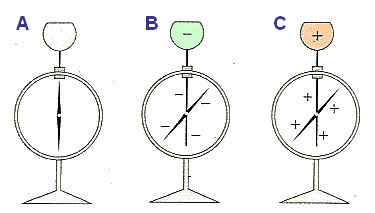 Če se dotaknemo elektroskopa z naelektreno palico, se naboj prenese na navpično kovinsko palico in vrtljivi kazalec. Ker sta navpična kovinska palica in vrtljivi kazalec naelektrena z nabojem enakega predznaka, se kazalec elektroskopa odkloni.FIZIKA – 19. 3. 2020Napiši naslov in s pomočjo ppt ter učbenika stran 103-104 zapiši odgovore.Naelektritev v ozračjuKako nastane strela in kako se pred njo zaščitimo?Kaj je Faradeyeva kletka?